Al Dirigente Scolastico ITS “M. BUONARROTI” CASERTACUP H29J21006690006Istanza di partecipazione alla selezione per l’incarico di PROGETTISTA13.1.2A-FESRPON-CA-2021-652 - “Cablaggio strutturato e sicuro all’interno degli edifici scolastici”Il sottoscritto  							                                                                                                                                                  Codice Fiscale				nato a  			                                                          il	Residente a			in Via  		  tel.		, cell.	, email		, chiede di poter partecipare alla selezione per titoli per l'attribuzione dell'incarico di esperto progettista per il progetto 13.1.2A-FESRPON-CA-2021-652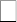 Il sottoscritto allega alla presente:curriculum vitae in formato Europeofotocopia di un documento di riconoscimentoGriglia di autovalutazioneDichiarazione insussistenza motivi di incompatibilitàAi sensi degli artt. 46 e 47 del D.P.R. n. 445/2000, consapevole che le dichiarazioni mendaci sono punite ai sensi del codice penale e delle leggi speciali in materia, secondo le disposizioni richiamate all'art. 76 del citatoD.P.R. n. 445/2000, il sottoscritto dichiara di: essere cittadino italiano;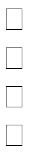 godere dei diritti politici;essere / non essere dipendente di altre Amministrazioni pubbliche;essere in possesso dei requisiti di accesso, richiesti nell’avviso pubblico relativo alla presente procedura di selezione, come specificato nell’allegato curriculum vitae;di essere in possesso delle conoscenze/competenze necessarie per documentare la propria attività, attraverso l’uso della piattaforma telematica dei Fondi Strutturali;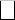 di impegnarsi a svolgere la propria attività, secondo le esigenze di piano.Esprime il proprio consenso affinché i dati forniti possano essere trattati nel rispetto del D. L.vo n 196/03 (Codice in materia di protezione dei dati personali), così come integrato e modificato dal D. lgs 101/2018, per gli adempimenti connessi alla presente procedura.Data		FIRMA DEL CANDIDATOGriglia di autovalutazioneCandidato: Cognome	Nome  	Data  	FIRMA DEL CANDIDATOALLEGATO 3DICHIARAZIONE DI INSUSSISTENZA DI INCOMPATIBILITÀIl sottoscritto  		                                                                                                                                                  Codice Fiscale	nato a  	il	 avendo preso visione del Bando indetto dal Dirigente Scolastico con riferimento alla selezione di esperto PROGETTISTA nell’ambito dell’attuazione del Progetto: 13.1.2A-FESRPON-CA-2021-652 “Digital board: trasformazione digitale nella didattica e nell’organizzazione”. - CONSAPEVOLEdelle sanzioni penali richiamate dall’art. 76 del D.P.R. 28/12/2000 N. 445, in caso di dichiarazioni mendaci e della decadenza dei benefici eventualmente conseguenti al provvedimento emanato sulla base di dichiarazioni non veritiere, di cui all’art. 75 del D.P.R. 28/12/2000 n. 445 ai sensi e per gli effetti dell’art. 47 del citatoD.P.R. 445/2000, sotto la propria responsabilitàDICHIARAdi non trovarsi in nessuna delle condizioni di incompatibilità previste dalle Disposizioni e Istruzioni per l’attuazione delle iniziative cofinanziate dai Fondi Strutturali europei 2014/2020, in particolare di:non essere collegato, né come socio né come titolare, alla ditta che ha partecipato/o parteciperà e si è aggiudicata/o si aggiudicherà la gara di appalto.Dichiara inoltre, di non essere parente o affine entro il quarto grado del legale rappresentante dell'Istituto e di altro personale che ha preso parte alla predisposizione del bando di reclutamento, e provvederà alla comparazione dei curricula degli astanti e alla stesura delle graduatorie dei candidati.Data		FIRMA DEL CANDIDATOSono ammessi alla selezione, pena l’inammissibilità della candidatura, gli aspiranti in possesso dei sottoelencati requisiti:competenze relative al ruolo per cui si chiede la candidatura;competenze relative all’innovazione digitale;abilità relazionali e gestioni di gruppi.PUNTEGGIRISERVATO ALLA COMMISSIONEA. TITOLO DI STUDIO DI ACCESSO AL RUOLO (Laurea Magistrale) più punti 0,50 per ogni voto superiore a 102/110più ulteriori punti 4 se il titolo di studio è stato conseguito con la lode.La votazione del titolo medesimo, di qualsiasi livello, deve essere rapportata su base 110.Ai titoli di studio si attribuisce il punteggio minimo (12 punti) se non risulti il voto con cui sono stati conseguiti.Punti 12(max punti 20)B. PER OGNI ALTRA LAUREAPunti 5(Si valuta un solo titolo)C. DOTTORATO DI RICERCA svolto per conto di Università nel settore di pertinenzaPunti 5(Si valuta un  solo titolo)D.	MASTER UNIVERSITARI DI 1° O DI 2° LIVELLO E/O CORSI DI PERFEZIONAMENTO POST-LAUREA attivati dalle università statali o libere ovvero daistituti universitari statali o pareggiati nel settore di pertinenza con certificazione finale e di durata almeno annuale (60 CFU – 1500 ore).Punti 2(Fino ad un max di punti 10)E. INCARICHI DI PROGETTAZIONE, INSTALLAZIONE E COLLAUDO DI LABORATORI INFORMATICI E/O ATTREZZATURE DI SUPPORTO ALLA DIDATTICAE. INCARICHI DI PROGETTAZIONE, INSTALLAZIONE E COLLAUDO DI LABORATORI INFORMATICI E/O ATTREZZATURE DI SUPPORTO ALLA DIDATTICAPunti 2 (Fino ad un max di punti10)F. CORSI DI AGGIORNAMENTO COERENTI CON LA FUNZIONEF. CORSI DI AGGIORNAMENTO COERENTI CON LA FUNZIONEPunti 1(Fino ad un max di punti 5)G. CERTIFICAZIONE DI COMPETENZE INFORMATICHE DI BASEG. CERTIFICAZIONE DI COMPETENZE INFORMATICHE DI BASEPunti 1(Fino ad un max di punti 5)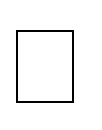 ECDL StandardPunti 1(Fino ad un max di punti 5)ECDL Full StandardPunti 1(Fino ad un max di punti 5)EIPASS 7 MODULIPunti 1(Fino ad un max di punti 5)EIPASS TEACHERPunti 1(Fino ad un max di punti 5)EIPASS WEBPunti 1(Fino ad un max di punti 5)EIPASS LABPunti 1(Fino ad un max di punti 5)EIPASS LIMPunti 1(Fino ad un max di punti 5)EIPASS TABLETPunti 1(Fino ad un max di punti 5)Altro (specificare)Punti 1(Fino ad un max di punti 5)………………………………………..……………..…………………………………..Punti 1(Fino ad un max di punti 5)H. CERTIFICAZIONE DI COMPETENZE INFORMATICHE AVANZATE H. CERTIFICAZIONE DI COMPETENZE INFORMATICHE AVANZATE Punti 2(Fino ad un max di punti 10)EPICT (European Pedagogical ICT Licence)Punti 2(Fino ad un max di punti 10)ECDL AdvancedPunti 2(Fino ad un max di punti 10)Microsoft Office SpecialistPunti 2(Fino ad un max di punti 10)Esaminatore/supervisore ECDLPunti 2(Fino ad un max di punti 10)Formatore EIPASSPunti 2(Fino ad un max di punti 10)Certificazioni CISCO o equivalentiPunti 2(Fino ad un max di punti 10)Altro (specificare)Punti 2(Fino ad un max di punti 10)………………………………………..……………..…………………………………..Punti 2(Fino ad un max di punti 10)I.	SUPPORTO ORGANIZZATIVO E COORDINAMENTO DIDATTICO IN GRUPPI DI LAVORO E/O IN ATTIVITÀ SIGNIFICATIVE PER L’ISTITUZIONE SCOLASTICAI.	SUPPORTO ORGANIZZATIVO E COORDINAMENTO DIDATTICO IN GRUPPI DI LAVORO E/O IN ATTIVITÀ SIGNIFICATIVE PER L’ISTITUZIONE SCOLASTICAPunti 2(Fino ad un max dipunti 10)